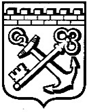 КОМИТЕТ ГРАДОСТРОИТЕЛЬНОЙ ПОЛИТИКИЛЕНИНГРАДСКОЙ ОБЛАСТИПРИКАЗот _____________________№ _____Об уточнении Правил землепользования и застройкимуниципального образования «Сиверское городское поселениеГатчинского муниципального района Ленинградской области» и отмене приказа Комитета градостроительной политики Ленинградской области от  29 октября 2021 года № 140 «Об уточнении Правил землепользования и застройки муниципального образования «Сиверское городское поселение Гатчинского муниципального района Ленинградской области»В соответствии со статьей 33 Градостроительного кодекса Российской Федерации, пунктом 1 части 2 статьи 1 областного закона от 7 июля 2014 года      № 45-оз «О перераспределении полномочий в области градостроительной деятельности между органами государственной власти Ленинградской области и органами местного самоуправления Ленинградской области», пунктом 2.13 Положения о Комитете градостроительной политики Ленинградской области, утвержденного постановлением Правительства Ленинградской области от 9 сентября 2019 года № 421, в связи с установлением зон затопления, подтопления, приказываю:Уточнить Правила землепользования и застройки муниципального образования «Сиверское городское поселение Гатчинского муниципального района Ленинградской области», утвержденные Приказом комитета по архитектуре и градостроительству Ленинградской области от 20 мая 2016 года      № 28 (с изменениями), согласно приложению к настоящему приказу.Отменить приказ Комитета градостроительной политики Ленинградской области от  29 октября 2021 года № 140 «Об уточнении Правил землепользования и застройки муниципального образования «Сиверское городское поселение Гатчинского муниципального района Ленинградской области».Председатель комитета                                                                            И.Я.Кулаков